ສາທາລະນະ​ລັດ  ປະຊາທິປະ​ໄຕ  ປະຊາຊົນ​ລາວ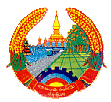 ສັນຕິພາບ  ​ເອກະລາດ  ປະຊາທິປະໄຕ  ເອກະພາບ  ວັດທະນະຖາວອນອົງການໄອຍະການປະຊາຊົນສູງສຸດ						           ເລກທີ…....../ອອປສ						               ນະຄອນຫຼວງວຽງຈັນ, ວັນທີ....../...../2018ບົດສະຫຼຸບການເຄື່ອນໄຫວວຽກງານຮອບດ້ານຂອງອົງການໄອຍະການປະຊາຊົນສູງສຸດ                                          ປະຈຳເດືອນຕຸລາ ແລະ ທິດທາງແຜນການປະຈຳເດືອນ ພະຈິກ 2018 ອີງຕາມ ແຜນການເຄື່ອນໄຫວປະຈຳປີ 2018 ຂອງອົງການໄອຍະການປະຊາຊົນສູງສຸດ; ອີງຕາມແຜນການເຄື່ອນໄຫວປະຈຳເດືອນຕຸລາ ປີ2018 ຂອງອົງການໄອຍະການປະຊາຊົນສູງສຸດ.ຜ່ານການຈັດຕັ້ງປະຕິບັດຕາມແຜນການວຽກງານຕົວຈິງ ປະຈຳເດືອນ ກັນຍາ(09) ຂອງອົງການໄອຍະການປະຊາຊົນສູງສຸດແລະ ກຳນົດທິດທາງແຜນການປະຈຳເດືອນ ຕຸລາ(10) 2018, ສາມາດສະຫຼຸບໄດ້ດັ່ງນີ້:ການເຄື່ອນໄຫວວຽກງານໃນເດືອນຕຸລາ 20181. ວຽກງານການເມືອງ-ແນວຄິດໃນ​ເດືອນໜຶ່ງຜ່ານ​ມາ ຄະນະພັກ - ຄະນະນໍາອົງການໄອຍະການປະຊາຊົນສູງສຸດ ໄດ້ເອົາໃຈໃສ່ສຶກສາອົບຮົມດ້ານການເມືອງ - ແນວຄິດ ໃຫ້ແກ່ສະມາຊິກພັກ, ພະນັກງານ - ລັດຖະກອນ​ໃນ​ອົງການໄອຍະການປະຊາຊົນສູງສຸດ, ອົງການໄອຍະການປະຊາຊົນພາກກາງ, ສະຖາບັນຄົ້ນຄວ້າ ແລະ ຝຶກອົບຮົມໄອຍະການ ດ້ວຍຫຼາຍວິທີ ຢ່າງເປັນປົກກະຕິ, ຊຶ່ງໄດ້ຖືເອົາວຽກງານດັ່ງກ່າວເປັນວຽກງານຕົ້ນຕໍ ໃນການຄຸ້ມຄອງຊີ້ນຳ - ນໍາພາພະນັກງານໃຫ້ມີ​ທັດສະນະ​ຫຼັກໝັ້ນການ​ເມືອງໜັກ​ແໜ້ນ, ມີຄວາມຈົ່ງຮັກພັກດີ, ເຊື່ອໝັ້ນ ແລະ ເປັນເອກະພາບຕໍ່ການນຳພາຂອງພັກ, ມີຄວາມອຸ່ນອຽນທຸ່ນທ່ຽງ ​ເປັນ​ເຈົ້າ​ການ​ໃນ​ການຈັດ​ຕັ້ງ​ປະຕິບັດໜ້າທີ່​ຂອງ​ຕົນ​ດ້ວຍ​ຄວາມ​ຮັບຜິດຊອບສູງ, ມີຈັນຍາບັນ, ມີນໍ້າໃຈຮັບໃຊ້ປະຊາຊົນດ້ວຍຄວາມສັດຊື່ບໍລິສຸດ, ປະຕິບັດລັດຖະທໍາມະນູນ ແລະ ກົດໝາຍຢ່າງເຂັ້ມງວດ, ມີແບບແຜນວິທີເຮັດວຽກດີສົມຄວນ ແລະ ໄດ້ເຂົ້າຮ່ວມເຊື່ອມຊຶມແນວທາງການເມືອງຂອງພັກເປັນປົກກະຕິ.ໄດ້ເອົາໃຈໃສ່ຊີ້ນຳ - ນໍາພາສ້າງຂະບວນອອກແຮງງານລວມ, ຂະບວນການແຂ່ງຂັນກິລາ, ສີລະປະວັນນະຄະດີ, ໄປຢ້ຽມຢາມເບິ່ງແຍງຊ່ວຍເຫຼືອເຊິ່ງກັນ ແລະ ກັນໃນເວລາຫຍຸ້ງຍາກ ເຈັບເປັນ, ເກີດລູກ ແລະ ອື່ນໆໃຫ້ຄວາມອົບອຸ່ນກັນ ໃນຍາມຫຍຸ້ງຍາກ ແລະ ໄດ້ຈັດຕັ້ງການປ້ອງກັນເວນຍາມສໍານັກງານ ໃຫ້ມີຄວາມສະຫງົບປອດໄພ.2.ວຽກງານກົງຈັກການຈັດຕັ້ງ ແລະ ການພັດທະນາບຸກຄະລາກອນວຽກງານຈັດຕັ້ງ ແລະ ຄຸ້ມຄອງ ພະນັກງານລົງເຄື່ອນໄຫວວຽກງານກຳນົດຕຳແໜ່ງງານ ຢູ່ ແຂວງ ບໍລິຄຳໄຊ, ຄຳມ່ວນ ແລະສະຫວັນນະເຂດ;ພິຈາລະນາແຕ່ງຕັ້ງຄະນະກໍາມະການໄອຍະການປະຊາຊົນ ຂອງອົງການໄອຍະການປະຊາຊົນພາກ ແລະ ອົງການໄອຍະການປະຊາຊົນແຂວງ;ສັງລວມຂໍ້ມູນພະນັກງານ-ລັດຖະການ ອົງການໄອຍະການປະຊາຊົນແຂວງ ເຊກອງ, ຈຳປາສັກ, ແລະ ແຂວງ ໄຊຍະບູລີເຂົ້າຖານຂໍ້ມູນ;ສັງລວມສະຖິຕິພະນັກງານເພດຍິງ ຂອງອົງການໄອຍະການປະຊາຊົນ ໃນຂອບເຂດທົ່ວປະເທດ ທີ່ມີຕໍາແໜ່ງບໍລິຫານ.ວຽກນະໂຍບາຍ ແລະ ກໍ່ສ້າງເລື່ອນຊັ້ນ-ຂັ້ນເງິນເດືອນປົກກະຕິ ໃຫ້ພະນັກງານອົງການໄອຍະການປະຊາຊົນ ປະຈຳງວດ 1/2019, ຈຳນວນ 104 ທ່ານ, ຍິງ 36 ທ່ານ;ດັດແກ້ຊັ້ນ-ຂັ້ນເງິນເດືອນໃຫ້ແກ່ພະນັກງານອົງການໄອຍະການປະຊາຊົນສູງສຸດ ປະຈຳງວດ 1/2019 ຈຳນວນ7 ທ່ານ, ຍິງ 5 ທ່ານ;  ພິຈາລະນາດັດແກ້ຊັ້ນ-ຂັ້ນເງິນເດືອນ (ພົ້ນຊັ້ນ) ໃຫ້ແກ່ພະນັກງານອົງການໄອຍະການປະຊາຊົນ ປະຈໍາງວດ 1/2019 ຈຳນວນ 4 ທ່ານ;ລົງເຜີຍແຜ່ວຽກງານຈັດຕັ້ງ-ນະໂຍບາຍພະນັກງານ ໃຫ້ແກ່ບັນດາອົງການໄອຍະການປະຊາຊົນແຂວງພາກເໜືອ;ອະນຸມັດໃຫ້ໃຫ້ພະນັກງານເຂົ້າຮ່ວມກອງປະຊຸມ, ສໍາມະນາ, ຖອດຖອນບົດຮຽນຢູ່ຕ່າງປະເທດ ຈໍານວນ 28 ທ່ານ, ຍິງ 5 ທ່ານ;ພິຈາລະນາຄັດເລືອກພະນັກງານເຂົ້າຮ່ວມຊຸດເຝິກອົບຮົມ ວຽກງານໄອຍະການ ປະຈຳປີ 2018 ທີ່ ສະຖາບັນຄົ້ນຄ້ວາ ແລະເຝິກອົບຮົມວຽກງານໄອຍະການຈຳນວນ 66 ທ່ານ, ຍິງ 16 ທ່ານ.3.ວຽກງານການແກ້ໄຂຄະດີ ແລະ ຄຳຮ້ອງ3.1ວຽກງານຕິດຕາມກວດກາທົ່ວໄປການ​ແກ້​ໄຂ​ຄຳ​ຮ້ອງ​ກ່ຽວ​ກັບ​ການປະຕິບັດກົດໝາຍ-ຄໍາ​ຮ້ອງຄ້າງມາແຕ່ເດືອນ9/2018	- ຮັບເຂົ້າໃໝ່ເດືອນ 10/2018- ລວມທັງໝົດ    - ຍັງພວມຄົ້ນຄວ້າ	= 02ເລື່ອງ;= 00ເລື່ອງ;= 02ເລື່ອງ;= 02ເລື່ອງ.		ການ​ແກ້​ໄຂ​ຄຳ​ຮ້ອງ​ກ່ຽວ​ກັບ​ການປະຕິບັດ​ຄຳ​ຕັດສິນ​ຂອງ​ສານ:-ຄໍາ​ຮ້ອງຄ້າງມາແຕ່ເດືອນ9/2018	- ຮັບເຂົ້າໃໝ່ເດືອນ 10/2018- ລວມທັງໝົດ    - ຍັງພວມຄົ້ນຄວ້າ               = 06ເລື່ອງ;= 00ເລື່ອງ;= 06ເລື່ອງ;= 06ເລື່ອງ.ສັງລວມຄຳຮ້ອງທັງໝົດ:-ຄໍາ​ຮ້ອງຄ້າງມາແຕ່ເດືອນ9/2018- ຮັບເຂົ້າໃໝ່ເດືອນ 10/2018- ລວມທັງໝົດ  - ຍັງພວມຄົ້ນຄວ້າ    = 08ເລື່ອງ;= 00ເລື່ອງ;= 08ເລື່ອງ;= 08ເລື່ອງ.3.2 ວຽກງານກວດກາລັດ- ຄໍາຮ້ອງຄ້າງມາແຕ່ເດືອນ 9/2018  - ຮັບເຂົ້າໃໝ່ເດືອນ 10/2018         - ລວມທັງໝົດ                       - ໄດ້ຄົ້ນຄວ້າແກ້ໄຂສົ່ງອອກແລ້ວ= 12 ເລື່ອງ;= 05 ເລື່ອງ;(ຫຼາຍກວ່າເດືອນຜ່ານມາ 2 ເລື່ອງ)= 17 ເລື່ອງ;(ຫຼາຍກ່ວາເດືອນຜ່ານມາ 2 ເລື່ອງ)= 02 ເລື່ອງ;(ທຽບເທົ່າກັບ 12% ຂອງຄຳຮ້ອງທັງໝົດ)- ຍັງພວມຄົ້ນຄວ້າ                = 15ເລື່ອງ.3.3 ວຽກງານຕິດຕາມກວດກາຄະດີອາຍາສຳນວນຄະດີຂັ້ນລົບລ້າງ:- ຄະດີເກົ່າຄ້າງມາແຕ່ເດືອນ 9/2018- ຮັບເຂົ້າໃໝ່ເດືອນ 10/2018- ລວມທັງໝົດ - ໄດ້ຄົ້ນຄວ້າແກ້ໄຂສົ່ງອອກແລ້ວ- ຍັງພວມຄົ້ນຄວ້າ     = 43ເລື່ອງ;= 10ເລື່ອງ;= 53ເລື່ອງ; = 06ເລື່ອງ;= 47 ເລື່ອງ.ສຳນວນທີ່ທວງມາ- ຄະດີເກົ່າຄ້າງມາແຕ່ເດືອນ 9/2018    -  ຮັບເຂົ້າໃໝ່ເດືອນ 10/2018            -  ລວມທັງໝົດ                          - ໄດ້ຄົ້ນຄວ້າແກ້ໄຂສົ່ງອອກແລ້ວ- ຍັງພວມຄົ້ນຄວ້າ  = 15 ເລື່ອງ;= 01 ເລື່ອງ;= 16 ເລື່ອງ; = 01ເລື່ອງ;=15 ເລື່ອງ.ຄຳຮ້ອງຂໍຄວາມເປັນທຳ-	ຄໍາ​ຮ້ອງຄ້າງມາແຕ່ເດືອນ9/2018-  ຮັບເຂົ້າໃໝ່ເດືອນ 10/2018-   ລວມທັງໝົດ - ໄດ້ຄົ້ນຄວ້າແກ້ໄຂສົ່ງອອກແລ້ວ-   ຍັງພວມຄົ້ນຄວ້າ=  03ເລື່ອງ;= 05 ເລື່ອງ;= 08ເລື່ອງ;= 03ເລຶ່ອງ;= 05ເລື່ອງ.ຄຳຮ້ອງຂໍຮື້ຟື້ນ -	ຄໍາຮ້ອງຄ້າງມາແຕ່ເດືອນ 9/2018   -   ຮັບເຂົ້າໃໝ່ເດືອນ 10/2018          -   ລວມທັງໝົດ                        -   ໄດ້ຄົ້ນຄວ້າແກ້ໄຂສົ່ງອອກແລ້ວ     -    ຍັງພວມຄົ້ນຄວ້າ   =   16ເລື່ອງ; =   07 ເລື່ອງ;  =   23 ເລື່ອງ;=   04 ເລື່ອງ;=   19ເລື່ອງ.ເອກະສານທາງລັດຖະການ ແລະຂໍ້ຕົກລົງຂອງສະພາແຫ່ງຊາດ-	ຄ້າງມາແຕ່ເດືອນ 9/2018   -   ຮັບເຂົ້າໃໝ່ເດືອນ 10/2018 -   ລວມທັງໝົດ                         -   ໄດ້ຄົ້ນຄວ້າແກ້ໄຂສົ່ງອອກແລ້ວ     -    ຍັງພວມຄົ້ນຄວ້າ  =  24 ເລື່ອງ; ໃນນີ້: ຂໍ້ຕົກລົງຂອງສະພາ 6 ເລື່ອງ;=  43 ເລື່ອງ;  ໃນນີ້: ຂໍ້ຕົກລົງຂອງສະພາ 2ເລື່ອງ;=   67 ເລື່ອງ;  ໃນນີ້: ຂໍ້ຕົກລົງຂອງສະພາ 8 ເລື່ອງ;=  38 ເລື່ອງ;ໃນນີ້: ຂໍ້ຕົກລົງຂອງສະພາ 3 ເລື່ອງ;=  29ເລື່ອງ.ໃນນີ້: ຂໍ້ຕົກລົງຂອງສະພາ 5 ເລື່ອງ.ສັງລວມຄະດີ ແລະ ຄຳຮ້ອງທັງໝົດ- ຄະດີແລະຄຳຮ້ອງຄ້າງມາແຕ່ເດືອນ9/2018       - ຄະດີແລະຄຳຮ້ອງຮັບເຂົ້າໃໝ່ໃນເດືອນ9/2018  =66  ເລື່ອງ; (ຫຼາຍກວ່າເດືອນຜ່ານມາ 17 ເລື່ອງ);= 101 ເລື່ອງ; (ໜ້ອຍກ່ວາເດືອນຜ່ານມາ 02ເລື່ອງ);- ລວມທັງໝົດ       - ໄດ້ຄົ້ນຄວ້າແກ້ໄຂສົ່ງອອກແລ້ວ   - ຍັງພວມຄົ້ນຄວ້າ       =167 ເລື່ອງ;(ຫຼາຍກວ່າເດືອນຜ່ານມາ 15 ເລື່ອງ);= 52 ເລື່ອງ; (ທຽບເທົ່າ 31% ຂອງຈຳນວນຄະດີທັງໝົດ);=115ເລື່ອງ(ຫຼາຍກວ່າເດືອນຜ່ານມາ 14 ເລື່ອງ).3.4ວຽກງານຕິດຕາມກວດກາຄະດີແພ່ງສຳນວນແພ່ງຂັ້ນລົບລ້າງ- ຄະດີເກົ່າຄ້າງມາແຕ່ເດືອນ 9/2018- ຮັບເຂົ້າໃໝ່ເດືອນ 10/2018- ລວມທັງໝົດ - ໄດ້ຄົ້ນຄວ້າແກ້ໄຂສົ່ງອອກແລ້ວ=07ເລື່ອງ;= 11ເລື່ອງ;= 18ເລື່ອງ; = 18ເລື່ອງ, ໃນນີ້:-ຖະແຫຼງ ຢັ້ງຢືນເອົາ:    9 ເລື່ອງ,                                                                     - ຖະແຫຼງ ບໍ່ຢັ້ງຢືນເອົາ: 9  ເລື່ອງ.-  ຍັງພວມຄົ້ນຄ້ວາ=  00​ເລື່ອງ.ຄຳຮ້ອງຂໍຮື້ຟື້ນ ແລະ ຄຳຮ້ອງຂໍຄວາມເປັນທຳ-  ຄະດີຄ້າງມາແຕ່ເດືອນ 9/2018-  ຮັບເຂົ້າໃໝ່ໃນເດືອນ 10/2018-  ລວມທັງໝົດ-  ໄດ້ຄົ້ນຄວ້າແກ້ໄຂສົ່ງອອກແລ້ວ= 66ເລື່ອງ;=  22ເລື່ອງ=  88ເລື່ອງ= 16 ເລື່ອງ, ໃນນີີ້- ທວງສໍານວນ: 15 ເລື່ອງ;                                                                                - ຕົກລົງບໍ່ຮື້ຟື້ນ: 0 ເລື່ອງ;                                                   - ສົ່ງພາກສ່ວນອື່ນ 1 ເລື່ອງ.-  ຍັງພວມຄົ້ນຄວ້າ=  72​ເລື່ອງ. ສໍານວນຄະດີທີ່ທວງມາ ( ທວງຕາມຂໍ້ຕົກລົງຂອງສະພາ ແລະຕາມຄຳຮ້ອງຂໍຮື້ຟື້ນ)ຄະດີຄ້າງມາແຕ່ເດືອນ 09/2018=99ເລື່ອງ; ໃນນີ:           - ສໍານວນ ທວງຕາມຂໍ້ຕົກລົງ: 24;- ສໍານວນ ທວງຕາມ ຄໍາຮ້ອງ: 75.ຮັບເຂົ້າໃໝ່ເດືອນ 9/2018= 09ເລື່ອງ, ໃນນີ້:- ສໍານວນ ທວງຕາມຂໍ້ຕົກລົງ: 04;    - ສໍານວນ ທວງຕາມ ຄໍາຮ້ອງ: 05.-   ລວມທັງໝົດ = 108ເລື່ອງ; ໃນນີ້:- ສໍານວນ ທວງຕາມຂໍ້ຕົກລົງ:28; - ສຳນວນ ທວງຕາມ ຄໍາຮ້ອງ: 80.ໄດ້ຄົ້ນຄ້ວາແກ້ໄຂສົ່ງອອກແລ້ວ  = 10 ເລື່ອງ- - ຄໍາຕົກລົງບໍ່ຮື້ຟື້ນຕາມສະພາ: 02- ສະເໜີຮື້ຟື້ນຕາມຄໍາຮ້ອງ:02;- ຄໍາຕົກລົງບໍ່ຮື້ຟື້ນຕາມຄໍາຮ້ອງ: 06.  ຍັງພວມຄົ້ນຄວ້າ         = 98 ເລື່ອງ; ໃນນີ້:	- ສໍານວນ ທວງຕາມ ຄໍາຮ້ອງ: 72;- ສໍານວນ ທວງຕາມຂໍ້ຕົກລົງ: 26. ຂໍ້ຕົກລົງສະພາແຫ່ງຊາດ (ທີ່ບໍ່ທັນໄດ້ທວງສໍານວນຄະດີ) - ຄະດີແລະຄຳຮ້ອງຄ້າງມາແຕ່ເດືອນ 9/2018-ຄະດີຮັບເຂົ້າໃໝ່ໃນເດືອນ 10/2018-ລວມທັງໝົດ                                 - ໄດ້ຄົ້ນຄວ້າແກ້ໄຂສົ່ງອອກແລ້ວ                 - ຍັງພວມຄົ້ນຄວ້າ   = 07ເລື່ອງ;= 02 ເລື່ອງ;= 09 ເລື່ອງ;= 01ເລື່ອງ;= 08 ເລື່ອງ.ສັງລວມຄະດີ ແລະ ຄຳຮ້ອງທັງໝົດ- ຄະດີ ແລະຄຳຮ້ອງຄ້າງມາແຕ່ເດືອ9/2018 - ຄະດີຮັບເຂົ້າໃໝ່ໃນເດືອນ 10/2018- ລວມທັງໝົດ            - ໄດ້ຄົ້ນຄວ້າ ແລະ ສົ່ງອອກແລ້ວ  - ຍັງພວມຄົ້ນຄວ້າ=170 ເລື່ອງ;(ໜ້ອຍກວ່າເດືອນຜ່ານມາ 11 ເລື່ອງ)=52  ເລື່ອງ;(ຫຼາຍກວ່າເດືອນຜ່ານມາ 22 ເລື່ອງ)=222 ເລື່ອງ; (ຫຼາຍກວ່າເດືອນຜ່ານມາ 11 ເລື່ອງ=45 ເລື່ອງ;(ທຽບເທົ່າ20%ຂອງຈຳນວນຄະດີທັງໝົດ);=177 ເລື່ອງ; (ຫຼາຍກວ່າເດື່ອນຜ່ານມາ 7 ເລື່ອງ).3.5ວຽກງານຕິດຕາມກວດກາຄ້າຍຄຸມຂັງ-ດັດສ້າງວຽກງານຕິດຕາມກວດກາຄ້າຍດັດສ້າງ ແລະ ອະໄພຍະໂທດໄດ້ເອົາໃຈໃສ່ຕິດຕາມເກັບກຳສະຖິຕິນັກໂທດຢູ່ຂັ້ນສູນກາງ ແລະ ທ້ອງຖິ່ນມີດັ່ງ​ນີ້:ຈຳນວນນັກໂທດທັງໝົດ​ໃນ​ທົ່ວ​ປະ​ເທດ=13,278ຄົນ, ຍິງ 1.748ຄົນ.(ເພີ່ມຂຶ້ນຈາກເດືອນຜ່ານມາ 143 ຄົນ, ຍິງ 13 ຄົນ)ນັກໂທດຄະດີຢາເສບຕິດ                            ນັກໂທດຄະດີທົ່ວໄປ 		    - ນັກໂທດຄະດີກະທຳຜິດຕໍ່ຄວາມສະຫງົບຂອງຊາດນັກໂທດຕ່າງປະເທດ     	ນັກໂທດຖືກຕັດສິນປະຫານຊິວິດ = 10.389 ຄົນ, ຍິງ 1.531 ຄົນ;= 2.987 ຄົນ, ຍິງ 229 ຄົນ;= 45 ຄົນ, ຍິງ 01 ຄົນ;= 334 ຄົນ, ຍິງ 35 ຄົນ;= 398 ຄົນ, ຍິງ 48 ຄົນ, (ເພີ່ມຂຶ້ນຈາກເດືອນຜ່ານມາ ຈໍານວນ 26 ຄົນ, ຍິງ 14 ຄົນ);ນັກໂທດຖືກຕັດສິນຕັດອິດສະລະພາບຕະຫຼອດຊີວິດ= 653 ຄົນ, ຍິງ 67 ຄົນ.(ເພີ່ມຂຶ້ນຈາກເດືອນຜ່ານມາ ຈໍານວນ 23ຄົນ, ຍິງ 02 ຄົນ).ນັກໂທດໄດ້ຮັບອະນຸມັດອອກປິ່ນປົວນັກໂທດຖືກໂຍກຍ້າຍ:	ນັກໂທດໂຕນໜີ:                            ນັກໂທດເສຍຊີວິດ:	ນັກໂທດຖືກປ່ອຍຕົວ:= 210 ຄົນ, ຍິງ 82 ຄົນ;= 128 ຄົນ, ຍິງ 11 ຄົນ;= 02 ຄົນ, ຍິງ: 00= 05 ຄົນ;ຍິງ: 01= 429 ຄົນ, ຍິງ 54 ຄົນ.	ວຽກ​ງານ​ຕິດຕາມ​ກວດກາສະຖານທີ່ກັກຂັງ ແລະ ​ສູນ​ດັດ​ສ້າງ.ຈຳນວນຜູ້ຖືກຫາທັງໝົດ  =  12.021 ຄົນ, ຍິງ 1.008 ຄົນ(ຫຼາຍກວ່າເດືອນຜ່ານມາ 3.337, ຍິງ 00  ຄົນ)ຜູ້ຖືກຫາທີ່ເປັນຄົນຕ່າງປະເທດ        ຜູ້ຖືກຫາຖືກກັກຂັງເກີນກຳນົດ 1 ປີ    ຜູ້ຖືກຫາໄດ້ຮັບອະນຸມັດອອກເພື່ອປິ່ນປົວ ຜູ້ຖືກຫາເສຍຊີວິດ                         ຜູ້ຖືກຫາໂຕນໜີ                            ຜູ້ຖືກຫາຖືກໂຍກຍ້າຍຜູ້ຖືກຫາໄດ້ຮັບການປ່ອຍຕົວ              ຜູ້ຖືກຫາຖືກສັ່ງຟ້ອງຂຶ້ນສານ   = 431 ຄົນ, ຍິງ 64 ຄົນ;= 443 ຄົນ, ຍິງ 66 ຄົນ;= 18 ຄົນ, ຍິງ 15 ຄົນ;= 07 ຄົນ, ຍິງ: 00;= 04 ຄົນ, ຍິງ: 00;= 18 ຄົນ, ຍິງ 01 ຄົນ;= 633 ຄົນ, ຍິງ 57 ຄົນ; = 593 ຄົນ, ຍິງ 63 ຄົນ.ຈຳນວນຜູ້ຖືກດັດສ້າງທັງໝົດ    = 6.309 ຄົນ, ຍິງ 185 ຄົນ.(ຫຼາຍກວ່າເດືອນຜ່ານມາ 639 ຄົນ, ຍິ 1 ຄົນ)-	ຜູ້ຖືກດັດສ້າງທີ່ໄດ້ຮັບອະນຸມັດອອກເພື່ອປິ່ນປົວ - ຜູ້ຖືກດັດສ້າງເສຍຊີວິດ- ຜູ້ຖືກດັດສ້າງໂຕນໜີ - ຜູ້ຖືກດັດສ້າງທີ່ໄດ້ຮັບການປ່ອຍຕົວ  = 04 ຄົນ, ຍິງ 00;=  00 ຄົນ, ຍິງ 00;= 812 ຄົນ, ຍິງ 31 ຄົນ.     = 17 ຄົນ, ຍິງ 00;4.ວຽກງານຫ້ອງການວຽກງານຄົ້ນຄວ້າ-ສັງລວມ, ສະຖິຕິ, ກົນໄກບໍລິຫານຄະດີຄົບວົງຈອນ ແລະ ວຽກງານເລຂາການນຳ.ຮ່າງບົດລາຍງານຂອງຫົວໜ້າອົງການໄອຍະການປະຊາຊົນສູງສຸດ ຕໍ່ກອງປະຊຸມສະໄໝສາມັນເທື່ອທີ 6 ຂອງສະພາແຫ່ງຊາດຊຸດທີ VIII ແລະເຂົ້າຮ່ວມກອງປະຊຸມຄະນະກຳມາທິການຍຸຕິທຳສະພາແຫ່ງຊາດ ເພື່ອຜ່ານຮ່າງບົດລາຍງານດັ່ງກ່າວ;ກະກຽມຮ່າງເນື້ອໃນເອກະສານຕ່າງໆກ່ຽວກັບກອງປະຊຸມວຽກງານໄອຍະການປະຊາຊົນທົ່ວປະເທດປະຈຳປີ 2018;ກະກຽມເອກະສານຕ່າງໆກ່ຽວກັບກອງປະຊຸມວຽກງານໄອຍະການປະຊາຊົນທົ່ວປະເທດປະຈຳປີ 2018;ລົງຕິດຕາມຊຸກຍູ້ວຽກງານສະຖິຕິ ແລະ ວຽກງານການຄຸ້ມຄອງຄະດີຄົບວົງຈອນ ຢູ່ອົງການໄອຍະການປະຊາຊົນພາກໃຕ້;ສ້າງແຜນຝຶກອົບຮົມວຽກງານຄຸ້ມຄອງເອກະສານທາງເອເລັກໂຕນິກ ແລະ ບັນດານິຕິກຳທີ່ກ່ຽບກັບວຽກງານດັ່ງກ່າວ;ສະຫຼຸບສະຖິຕິການແກ້ໄຂຄະດີ 9 ເດືອນ ແລະ 2 ປີເຄີ່ງ;ຕິດຕາມທ່ານ ຫົວໜ້າ ແລະ ທ່ານ ຮອງຫົວໜ້າ ອົງການໄອຍະການປະຊາຊົນສູງສຸດ ພ້ອມທັງເຂົ້າຮ່ວມບັນທຶກວຽກງານການເຄື່ອນໄຫວດ້ານຕ່າງໆ ຊ່ວຍການນຳ ທັງພາຍໃນ ແລະ ຕ່າງປະເທດ 46 ຄັ້ງ;ຮັບ ແລະ ກວດກາບັນດາເອກະສານຕ່າງໆ ກ່ອນຂໍຄຳເຫັນ ແລະ ລາຍເຊັນ 517 ສະບັບ.ວຽກງານບໍລິຫານ ແລະ ພິທີການ- 	ເບີກຈ່າຍເຄື່ອງໃຊ້ຫ້ອງການ ແລະ ເຄື່ອງຮັບແຂກ ປະຈໍາປີ 2018 ສຳລັບອົງການໄອຍະການປະຊາຊົນສູງສຸດ; ພິຈາລະນາແຜນນ້ຳມັນເຊື້ອໄຟຮັບໃຊ້ບໍລິຫານ, ນ້ຳມັນນະໂຍບາຍການນຳ ແລະ ຕຳແໜ່ງງານ,ບັດເຕີມໂທລະສັບປະຈຳງວດVI/ 2018, ແຜນຜຼິດກາໝາຍປະດັບເຄື່ອງແບບ,ແຜນບຳລຸງຮັກສາແອເຢັນ ປະຈຳປີ 2018; ໄດ້ສ້ອມແປງພາຫະນະ ຈໍານວນ 09 ເທື່ອຄັ້ງ, ມູນຄ່າການສ້ອມແປງ ແລະ ປ່ຽນນໍ້າມັນເຄື່ອງ ລວມມູນຄ່າ 12.994.700 ກີບ (ສິບສອງລ້ານເກົ້າແສນເກົ້າສິບສີ່ເຈັດຮ້ອຍກີບ).ວຽກງານ ເຕັກນິກ ແລະຂໍ້ມູນຂ່າວສານພິຈາລະນາອະນຸມັດຮັບເອົາຊ່ຽວຊານໄອທີ ສ ເກົາຫລີ ມາເຮັດວຽກຮ່ວມກັບຫ້ອງການອົງການໄອຍະການປະຊາຊົນສູງສຸດ ເປັກໄລຍະເວລາ 1 ປີ;ຕິດຕັ້ງວິດໂດໃຫມ່ ຈຳນວນ 03 ເຄື່ອງ, ອົງການໄອຍະການປະຊາຊົນ ເຂດ 3, ນະຄອນຫລວງວຽງຈັນ; ສຳເລັດ ການກວດເຊັກ ແລະ ຕິດຕັ້ງ ລະບົບຊອບແວ໌ (Software) ຈຳນວນ 05 ເທື່ອຄັ້ງ;ສຳເລັດ ການກວດເຊັກ ແລະ ຕິດຕັ້ງ ລະບົບຮາດແວ໌ (Hardware) ຈຳນວນ 04 ເທື່ອຄັ້ງ;ສຳເລັດ ການຄຸ້ມຄອງບໍລິຫານລະບົບເຄື່ອຂ່າຍ Network-internet ຢູ່ ອອປສ 02 ເທື່ອຄັ້ງ.	5.ວຽກງານການເງິນ	- ຈັດກອງປະຊຸມເຜີຍແຜ່ກ່ຽວກັບການນຳໃຊ້ກ່ຽວກັບການນຳໃຊ້ປຶ້ມຄູ່ມືການເງິນ-ການບັນຊີ ໃຫ້ແກ່ບັນດາອົງການໄອຍະການປະຊາຊົນແຂວງພາກໃຕ້;- ສືບຕໍ່ຕິດຕາມການສະເໜີຖອນເງິນທົດແທນຄັງຮ່ວງບໍລິຫານປົກກະຕິ ປະຈຳງວດ 03/2018 ຂອງອົງການໄອຍະການປະຊາຊົນສູງສຸດ;-  ສືບຕໍ່ປະສານງານ ແລະ ຕິດຕາມວຽກງງານສະເໜີຖອນເງິນທີ່ຍັງຄ້າງຢູ່ກະຊວງການເງິນ;-  ສ້າງບັດຜ່ານ ແລະລົງບັນຊີຄູ່ ປະຈຳເດືອນ ແລະປະຈຳງວດ 03/2018;-  ຄິດໄລ່ເງິນບໍລິຫານວຽກທາງການພາຍໃນ ແລະຕ່າງປະເທດຢ່າງເປັນປົກກະຕິ ແລະທັນການ.6.ວຽກງານແຜນການ ແລະ ຮ່ວມມືກັບຕ່າງປະເທດວຽກງານຮ່ວມມືກັບຕ່າງປະເທດພິຈາລະນາແຜນການຕ້ອນຮັບຄະນະຜູ້ແທນຈາກ ອົງການໄອຍະການປະຊາຊົນ ສສ ຫວຽດນາມ ທີ່ຈະມາຢ້ຽມຢາມ ແລະ ເຈລະຈາ ກ່ຽວກັບສົນທິສັນຍາວ່າດ້ວຍການຊ່ວຍເຫຼືອເຊິ່ງກັນ ແລະ ກັນ ທາງດ້ານຍຸຕິທຳໃນບັນຫາອາຍາ ລະຫວ່າງ ລາວ - ຫວຽດນາມ;ຊີ້ນຳອົງການໄອຍະການປະຊາຊົນ 5 ແຂວງພາກເໜືອ ກະກຽມເນື້ອໃນກອງປະຊຸມຊາຍແດນລະຫ່ວາງ ບັນດາອົງການໄອຍະການແຂວງພາກເໜືອ ສປປ ລາວ ກັບ ອົງການໄອຍະການແຂວງຢຸນນານ ສປ ຈີນ;ສືບຕໍ່ກະກຽມເນື້ອໃນ ແລະ ຄວາມພ້ອມຕ່າງໆ ໃນການເຂົ້າຮ່ວມສະເຫຼີມສະຫຼອງວັນສ້າງຕັ້ງມະຫາວິທະ ຍາໄລກວາງຊີ ຄົບຮອບ 90 ປີ; ສືບຕໍ່ຮ່ວມມືກັບບັນດາອົງການຈັດຕັ້ງສາກົນ ເປັນຕົ້ນ ແມ່ນ: UNDP, JICA, IOM, ILSTA, UNICEF ແລະ ມູນນິທິຮັງໄຊເດັນ, ເຊິ່ງເດື່ອນຜ່ານມາ ໄດ້ມີກິດຈະກໍາດັ່ງນີ້:ໄດ້ຈັດສຳມະນາເຊື່ອມຊືມກົດໝາຍ ວ່າດ້ວຍການຈັດຕັ້ງ-ລັດຖະກອນ ແລະ ຄຳແນະນຳການຈັດຕັ້ງ ປະຕິບັດກົດໝາຍດັ່ງກ່າວ ໃຫ້ແກ່ພະນັກງານ-ລັດຖະກອນ ບັນດາອົງການໄອຍະການປະຊາຊົນ ແຂວງພາກໃຕ້;ກະກຽມລົງເກັບກຳຂໍ້ມູນຂັ້ນຂັ້ນບ້ານ ແລະ ເມືອງ, ແຂວງສະຫວັນນະເຂດ ທີ່ມີແຜນຈັດຕັ້ງປະຕິບັດໂຄງການການຊ່ວຍເຫຼືອທາງດ້ານກົດໝາຍ ແລະ ສົງຄົມໃຫ້ແກ່ເດັກ.ວຽກງານສົນທິສັນຍາ ແລະ ຮ່ວມມືຍຸຕິທຳທາງອາຍາສືບຕໍ່ປະສານກັບກະຊວງການຕ່າງປະເທດ ເພື່ອສະເໜີເຈລະຈາວຽກງານການຊ່ວຍເຫຼືອເຊິ່ງກັນແລະກັນ ລະຫ່ວາງ ສປປ ລາວ ແລະ ເອກົວດໍ;ກະກຽມເນື້ອໃນເຈລະຈາ ສົນທິສັນຍາວ່າດ້ວຍການຮ່ວມມືໃນບັນຫາທາງອາຍາ ລະຫ່ວາງ ສປປ ລາວ ແລະຫວຽດນາມ;ຕິດຕາມແແຈ້ງການ ກ່ຽວກັບວຽກງານຮ່ວມມືຍຸຕິທໍາທາງອາຍາ ຈຳນວນ 8 ເລື່ອງ ຂອງອົງການໄອຍະການປະຊາຊົນສູງສຸດ ທີ່ສົ່ງໃຫ້ພາກສ່ວນທີ່ກ່ຽວຂ້ອງພິຈາລະນາ.ວຽກງານແຜນການສະເໜີຂໍການອະນຸມັດຊຳລະໂຄງການກໍ່ສ້າງ ອາຄານ ອົງການໄອຍະການປະຊາຊົນ ເຂດ 1 ເມືອງ ປາກເຊ ແຂວງຈຳປາສັກ, ເຂດ 2 ເມືອງຮຸນ ແຂວງ ອຸດົມໄຊ, ເຂດ 1 ເມືອງ ຊໍາເໜືອ ແຂວງຫົວພັນ, ເຂດ 2 ເມືອງ ຄໍາ ແຂວງ ຊຽງຂວາງ ແລະ ເຂດ 4 ເມືອງຫາດຊາຍຟອງ ນະຄອນຫຼວງວຽງຈັນ;ກະກຽມລົງກວດກາໂຄງການກໍ່ສ້າງ ອາຄານ ອົງການໄອຍະການປະຊາຊົນ ແຂວງບໍ່ແກ້ວ, ແຂວງຜົ້ງສາລີ ແລະ ແຂວງໄຊສົມບູນ;ຊີ້ນຳອົງການໄອຍະການປະຊາຊົນ ແຂວງຊຽງຂວາງ ໃນວຽກງານເຈລະຈາ ແລະສັນຍາ ໂຄງການກໍ່ສ້າງ ອາຄານ ອົງການໄອຍະການປະຊາຊົນ ເຂດ 2 ເມືອງຄຳ ແຂວງຊຽງຂວາງ.ທິດທາງແຜນການວຽກງານຈຸດສຸມໃນເດືອນພະຈິກ ປີ 2018.ວຽກ​ງານ​ການ​ເມືອງ​-​ແນວ​ຄິດ	ຄະນະພັກ - ຄະນະນໍາສືບຕໍ່ສຶກສາອົບຮົມການເມືອງ - ແນວຄິດໃຫ້ພະນັກງານ - ລັດຖະກອນ,  ສະມາຊິກພັກໃຫ້ມີທັດສະນະທີ່ຖືກຕ້ອງຕໍ່ແນວທາງນະໂຍບາຍຂອງພັກ - ລັດດ້ວຍຫຼາຍວິທີ, ຕົ້ນຕໍແມ່ນຈັດຕັ້ງເຊື່ອມຊືມຊຶມມະຕິກອງປະຊຸມໃຫຍ່ຄັ້ງທີ X ຂອງພັກປະຊາຊົນປະຕິວັດລາວ ແລະ ມະຕິກອງປະຊຸມໃຫຍ່ຄັ້ງທີ IV ຂອງອົງຄະນະພັກ ອົງການໄອຍະການປະຊາຊົນສູງສຸດ, ຈັດຕັ້ງປາຖະກະຖາ, ເລົ່າມູນເຊື້ອວັນສໍາຄັນຕ່າງໆຂອງຊາດ ແລະ ສາກົນ, ສຶກສາຮໍ່າຮຽນຄຸນສົມບັດ, ສິນທໍາປະຕິວັດຂອງບັນດາຜູ້ນໍາລຸ້ນກ່ອນຢ່າງເປັນປົກກະຕິ ແລະ ອື່ນໆ ເພື່ອແນໃສ່ເຮັດໃຫ້ພະນັກງານ - ລັດຖະກອນ, ສະມາຊິກພັກມີຄຸນທາດການເມືອງໜັກແໜ້ນມີຄວາມເຊື່ອໝັ້ນຕໍ່ການນໍາພາຂອງພັກ, ມີຈັນຍາບັນ, ມີນໍ້າໃຈຮັບໃຊ້ປະຊາຊົນດ້ວຍຄວາມສັດຊື່ບໍລິສຸດ, ປະຕິບັດລັດຖະທໍາມະນູນ ແລະ ກົດໝາຍຢ່າງເຂັ້ມງວດ, ສະກັດກັ້ນ ແລະ ຕີຖອຍປະກົດການຫຍໍ້ທໍ້ໃນຖັນແຖວສະມາຊິກພັກ ພະນັກງານລັດ-ຖະກອນໃຫ້ໄດ້ຢ່າງທັນການ ແລະ ມີປະສິດທິຜົນ.ວຽກງານຈັດຕັ້ງ ແລະ ກໍ່ສ້າງພະນັກງານ- ສັງລວມການຍ້ອງຍໍ 3 ມີ 4 ຮັບປະກັນ ປະຈໍາປີ 2016, 2017, 2018 ຂອງອົງການໄອຍະການປະຊາຊົນ ໃນຂອບເຂດທົ່ວປະເທດ;- ພິຈາລະນາວຽກງານປະເມີນຜົນລັດຖະກອນ ຂອງອົງການໄອຍະການປະຊາຊົນສູງສຸດ, ອົງການໄອຍະການປະຊາຊົນ ພາກ ແລະ ສະຖາບັນຝຶກອົບຮົມວຽກງານໄອຍະການ ປະຈໍາປີ 2018;- ສືບຕໍ່ລົງເຜີຍແຜ່ວຽກງານຈັດຕັ້ງ-ພະນັກງານ ໃຫ້ບັນດາອົງການໄອຍະການປະຊາຊົນ ບັນດາແຂວງ,  ແລະ ແຂວງ ພາກໃຕ້;- ສືບຕໍ່ຄົ້ນຄ້ວາພິຈາລະນາວຽກງານເລື່ອນຂັ້ນ, ແຕ່ງຕັ້ງ, ໂຍກຍ້າຍ ແລະຊັບພະນັກງານ ໄອຍະການປະຊາຊົນ ແລະຜູ້ຊ່ວຍ ຂອງອົງການໄອຍະການປະຊາຊົນ ໃນຂອບເຂດທົ່ວປະເທດ ປະຈຳປີ 2018;- ສືບຕໍ່ພິຈາລະນາວຽກງານແຕ່ງຕັ້ງຄະນະກໍາມະການໄອຍະການປະຊາຊົນພາກ ແລະ ບັນດາແຂວງຈໍານວນໜຶ່ງ;- ກະກຽມລົງເຄື່ອນໄຫວວຽກງານການກໍານົດຕໍາແໜ່ງງານຢູ່ ບັນດາອົງກການໄອຍະການປະຊາຊົນແຂວງພາກເໜືອ; - ພິຈາລະນາເປົ້າໝາຍເຂົ້າຝຶກອົບຮົມວຽກງານໄອຍະການປະຈຳປີ 2018 ເຊິ່ງມີແຜນຈະໄຂຊຸດຝຶກອົບຮົມ ໃນເດືອນ 12 ປີ 2018;- ສັງລວມສະຖິຕິ, ລາຍຊື່ພະນັກງານ-ລັດຖະກອນ ໂດຍຈັດຕາມຂັ້ນ-ຊັ້ນ ວິຊາສະເພາະ ແລະ ສັງລວມສະຖິຕິ ພະນັກງານ-ລັດຖະກອນ ຂອງອົງການໄອຍະການປະຊາຊົນໃນຂອບເຂດທົ່ວປະເທດ ປະຈຳງວດ 4 (ເດືອນ 10, 11, 12/2018);- ກວດກາ ແລະຮຽບຮຽງຄືນ ການກຳນົດຕໍາແໜ່ງງານ ຂອງອົງການໄອຍະການປະຊາຊົນ ນະຄອນຫຼວງວຽງຈັນ.3.ວຽກງານການແກ້ໄຂຄະດີ ແລະ ຄຳຮ້ອງ3.1 ວຽກງານຕິດຕາມກວດກາທົ່ວໄປ- ສືບຕໍ່ຄົ້ນຄ້ວາແກ້ໄຂຄຳຮ້ອງທີ່ຍັງຄ້າງ ໃຫ້ສຳເລັດ ແລະ ສືບຕໍ່ພົວພັນປະສານສົມທົບກັບອົງການຈັດຕັ້ງທີ່ກ່ຽວຂ້ອງກ່ຽວກັບການຄົ້ນຄວ້າແກ້ໄຂຄໍາຮ້ອງທີ່ເຫັນວ່າມີຄວາມຫຍຸ້ງຍາກສັບສົນ;- ປະສານສົມທົບກັບອົງການໄອຍະການປະຊາຊົນແຂວງ, ນະຄອນຫຼວງ ເພື່ອເກັບກຳສະຖິຕິການປະຕິບັດຄຳຕັດສີນຂອງສານ, ສະຖິຕິອາຊະຍາກຳ;- ສືບຕໍ່ເຄື່ອນໄຫວວຽກງານນຳຄະນະສະເພາະກິດຂັ້ນສູນກາງຂອງອົງການລັດຖະບານ ຢູ່ແຂວງວຽງຈັນ ແລະສະຫູຸບຕີລາຄາຜົນການປະຕິບັດວຽກງານດັ່ງກ່າວ;- ຮ່າງຄຳແນະນຳ, ໜັງສືສະເໜີ ແລະ ບັນດາເອກະສານຕ່າງໆ ເພື່ອໃຫ້ອົງການໄອຍະການປະຊາຊົນ ແຂວງ, ເຂດ ເປັນບ່ອນອີງໃນການເຄື່ອນໄຫວວຽກງານຕາມພາລະບົດບາດ;- ສືບຕໍ່ເຄື່ອນໄຫວວຽກງານນຳກົມກວດກາປ່າໄມ້ ກະຊວງກະສິກຳ ແລະ ປ່າໄມ້;- ສືບສ້າງແຜນການລົງຕິດຕາມກວດກາການປະຕິບັດກົດໝາຍ ແລະຈັດຕັ້ງປະຕິບັດຄໍາຕັດສີນຂອງສານ ໃຫ້ພະນັກງານວິຊາການ ອົງການໄອຍະການປະຊາຊົນແຂວງ ເປົ້າໝາຍຈຸດສຸມ ຄື: ແຂວງ ຫຼວງພະບາງ, ວຽງຈັນ ແລະ ຈຳປາສັກ.3.2 ວຽກງານຕິດຕາມກວດກາຄະດີອາຍາ  - ສືບຕໍ່ເຂົ້າຮ່ວມປະຊຸມສານຂັ້ນລົບລ້າງຕາມແຈ້ງເຊີນຂອງສານປະຊາຊົນສູງສຸດ ເປັນປົກກະຕິ;  - ສືບຕໍ່ຄົ້ນຄວ້າພາລະບົດບາດການຕິດຕາມກວດກາຂອງໄອຍະການປະຊາຊົນ ຂັ້ນລົບລ້າງ, ຮ່າງຄໍາຖະແຫຼງຂັ້ນລົບລ້າງ, ຮ່າງຄໍາສະເໜີຄັດຄ້ານຂັ້ນລົບລ້າງຂອງໄອຍະການປະຊາຊົນທາງດ້ານກົດໝາຍ.3.3 ວຽກ​ງານ​ຕິດຕາມ​ກວດກາການດຳເນີນ​ຄະດີ​ແພ່ງ  - ສືບຕໍ່ຜ່ານຄະດີຂັ້ນພະແນກໃຫ້ໄດ້ຢ່າງໜ້ອຍ ອາທິດລະ 2 ຄັ້ງ;  - ສືບຕໍ່ຜ່ານຄະດີຂັ້ນກົມໃຫ້ໄດ້ຢ່າງໜ້ອຍອາທິດ 1 ຄັ້ງ;- ສືບຕໍ່ຜ່ານຄະດີຮ່ວມກັບຄະນະກໍາມະການໄອຍະການປະຊາຊົນສູງສຸດ ບໍ່ໃຫ້ຫຼຸດ 2 ຄັ້ງຕໍ່ເດືອນ ແລະ ຜ່ານໃຫ້ໄດ້ 15 ເລື່ອງຂື້ນໄປ, ເນື່ອງຈາກວ່າ ຄະດີຄ້າງຜ່ານຄະນະກຳມະການໄອຍະການ ມີຫຼາຍເຖິງ 89 ເລື່ອງ ໃນຈຳນວນຄະດີຄ້າງທັງໝົດ 177 ເລື່ອງ;- ສູ້ຊົນແກ້ໄຂຄະດີໃຫ້ຫຼຸດລົງໃນເດືອນຕໍ່ໄປ, ໂດຍຖືເອົາ ການແກ້ໄຂຄະດີທີ່ຄ້່ງມາແຕ່ ປີ 2015 – 2016 ເປັນບູລິມະສິດ;-  ສູ້ຊົນໃຫ້ຄະດີຄ້າງຢູ່ຂັ້ນວິຊາການໃຫ້ຫຼຸດລົງໃນແຕ່ລະເດືອນ;  - ກະກຽມລົງເກັບກຳຂໍ້ມູນຢູ່ທ້ອງຖິ່ນ ແລະ ນະຄອນຫຼວງຈຳນວນໜຶ່ງ;  - ກະກຽມຝຶກອົບຮົມກ່ຽວກັບການຄົ້ນຄ້ວາສໍານວນຄະດີ ແລະ ສະຫຼຸບຄະດີກຽມຜ່ານຄະນະກໍາມະການໄອຍະການປະຊາຊົນສູງສຸດ ໃຫ້ແກ່ພະນັກງານວິຊາການ.3.4 ວຽກ​ງານ​ຕິດຕາມ​ກວດກາ​ຄ້າຍ​ຄຸມ​ຂັງ-ດັດ​ສ້າງ  - ສືບຕໍ່ຕິດຕາມຊຸກຊູ້ໃຫ້ອົງການໄອຍະການທ້ອງຖິ່ນ ຈັດຕັ້ງປະຕິບັດແຜນງານ, ໂຄງການຂອງວຽກຕິດຕາມກວດກາຄ້າຍຄຸມຂັງ-ດັດສ້າງ ຕາມພາລະບົດບາດ ຄວາມຮັບຜິດຊອບຂອງຕົນເອງ;  - ສືບຕໍ່ປະສານກັບກົມຕໍາຫຼວດຄຸມຂັງ - ດັດສ້າງເກັບກໍາສະຖິຕິນັກໂທດ, ຜູ້ຖືກຫາ ແລະ ຜູ້ຖືກດັດສ້າງຄ້າຍຄຸມຂັງສູນກາງຄຸ້ມຄອງ ແລະ ວຽກງານອື່ນທີ່ກ່ຽວຂ້ອງ;        - ປະຕິບັດຕາມບົດບັນທຶກກອງປະຊຸມຂອງຄະນະກຳມະການອະໄຍະໂທດລະດັບຊາດ ໃນຄັ້ງວັນທີ 16-17 ສິງຫາ 2018;- ສືບຕໍ່ຄົ້ນຄວ້າສ້າງຄໍາແນະນຳຮ່ວມກັບກະຊວງ ປ້ອງກັນຄວາມສະຫງົບ ແລະ ກະຊວງຍຸຕິທຳ ກ່ຽວກັບການປະຈຳການຢູ່ຄ້າຍຄຸມຂັງ-ດັດສ້າງ ຂອງພະນັກງານໄອຍະການ ແລະ ພະນັກງານປະຕິບັດຄຳຕັດສີນຂອງສານ;- ຈັດຕັ້ງປະຕິບັດບົດບັນທຶກກອງປະຊຸມ ຂອງຄະນະກໍາມະການອະໄພຍະໂທດລະດັບຊາດ ຄັ້ງວັນທີ 16-17 ສິງຫາ 2018 ແລະ ບົດບັນທຶກ ກອງປະຊຸມ ປະທານຄະນະກໍາມະການອະໄພຍະໂທດ ລະດັບຊາດ ຄັ້ງວັນທີ 10 ຕຸລາ 2018.4.ວຽກ​ງານ​ຫ້ອງການ-	 ສຶບຕໍ່ປັບປຸງຮ່າງບົດລາຍງານຂອງຫົວໜ້າອົງການໄອຍະການປະຊາຊົນສູງສຸດ ຕໍ່ກອງປະຊຸມສະໄໜສາມັນເທື່ອທີ 6 ຂອງສະພາແຫ່ງຊາດຊຸດທີ VIII;	-  ສຶບຕໍ່ກະກຽມຮ່າງເນື້ອໃນເອກະສານຕ່າງໆກ່ຽວກັບກອງປະຊຸມວຽກງານໄອຍະການປະຊາຊົນທົ່ວປະເທດປະຈຳປີ 2018;	- ກະກຽມການຈັດຕັ້ງປະຖະກາຖາວັນສ້າງຕັ້ງເມືອງວຽງໄຊ, ແຂວງຫົວພັນ ຖານທີ່ໜັ້ນຂອງການປະຕິວັດຄົບຮອບ 50 ປີ (ວັນທີ 30/11/1968-30/11/2018);	- ກະກຽມວຽກສຳຫຼວດກວດກາຕີລາຄາຄັດເລືອກຜົນງານ 3 ມີ 4 ຮັບປະກັນ ແລະ ປະເມີນການຈັດຕັ້ງປະຕິບັດວຽກງານຂອງພະນັກງານ ຫ້ອງການ ອອປສ ປະຈຳປີ 2018;	- ສືບຕໍ່ພິຈາລະນາແຜນກຳນົດຕຳແໜ່ງງານຂອງຫ້ອງການ;- ແຈ້ງການເຖິງອົງການໄອຍະການປະຊາຊົນແຂວງ ໃນຂອບເຂດທົ່ວປະເທດ ໃຫ້ສະຫຼຸບລາຍງານການຕິດຕາມກວດກາການແກ້ໄຂຄະດີຄົບວົງຈອນປະຈຳໄຕມາດ; - ເບີກຈ່າຍນ້ຳມັນເຊື້ອໄຟຮັບໃຊ້ບໍລິຫານ, ນ້ຳມັນນະໂຍບາຍການນຳ, ຕຳແໜ່ງງານ ແລະ ບັດເຕີມໂທລະສັບປະຈຳງວດ IV/2018, ເດືອນ 10, 11, 12/2018;  - 	ສຶບຕໍ່ຂື້ນແຜນການບໍາລຸງຮັກສາ ແລະ ສ້ອມແປງສຳນັກງານ, ແລະ  ແຜນບໍາລຸງຮັກສາ ແລະ ສ້ອມແປງພາຫະນະ 2018;ສືບຕໍ່ ເຂົ້າຮ່ວມຝືກອົບຮົມ ວຽກງານໄອທີ ໄມໂຄຊ໋ອບເອັກເຊວ 2010 ໃຫ້ແກ່ພະນັກງານ-ລັດຖະກອນ ຊຸດທີ 02 ໃຫ້ແກ່ ຢູ່ພາຍໃນອົງການໄອຍະການປະຊາຊົນ;ສືບຕໍ່ ປັບປຸງລະບົບການບໍລິຫານຄຸ້ມຄອງໄອທີ ຢູ່ ອອປສ ແລະ ເຮັດວຽກຮ່ວມກັບອາສາສະໜັກ, ປຶກສາໄອຊີທີ, ຊ່ຽວຊານຈາກມູນນິທິຄົ້ນຄວ້າແຫ່ງຊາດ ເກົາຫລີ ເພື່ອຂຽນແຜນພັດທະນາປັບປຸງລະບົບວຽກງານໄອຊີທີຢູ່ ອອປສ ແຕ່ປີ 2018 ຫາ 2022;ສືບຕໍ່ຕິດຕາມ ແລະ ປັບປຸງ ການນໍາໃຊ້ຖານຂໍ້ມູນ ຄະດີແພ່ງ ແລະ ຄະດີອາຍາ ຢູ່ອົງການໄອຍະການປະຊາຊົນສູງສຸດ;ຄຸ້ມຄອງບໍລິຫານລະບົບເຄື່ອຂ່າຍ Network-internet, ການກວດເຊັກ ແລະ ຕິດຕັ້ງ ລະບົບຊອບແວ໌ (Software) ແລະ ຮາດແວ (hardware) ອົງການໄອຍະການປະຊາຊົນສູງສຸດ ໃຫ້ມີຄວາມປົກກະຕິ.5.ວຽກງານການເງິນ-  ສືບຕິດຕາມ, ຊຸກຊູ້ການຈັດຕັ້ງປະຕິບັດແຜນລາຍຈ່າຍປະຈຳປີ 2018;- ສືບຕໍ່ສົມທຽບໜີ້ສິນທີ່ຍັງຄ້າງໃນປີ 2017 ຕາມສາລະບານບັນຊີໃຫ້ຖືກຕ້ອງ;- ສືບຕໍ່ປະສານສົມທົບກັບພາກສ່ວນກ່ຽວຂ້ອງເພື່ອຖອນເງິນງົບປະມານຮ່ວງບໍລິຫານປົກກະຕິ 9 ເດືອນໃຫ້ແກ່ອົງການໄອຍະການປະຊາຊົນສູງສຸດ ແລະ ປະຈຳງວດ 04/2018 ໃຫ້ແກ່ອົງການໄອຍະການປະຊາຊົນພາກ, ແຂວງ ແລະ ສະຖາບັນ;        - ກະກຽມຝຶກອົບຮົມວຽກງານການເງິນ-ການບັນຊີ (ບັນຊີຄູ) ໃຫ້ແກ່ພະນັກງານ-ລັດຖະກອນ ຂອງບັນດາອົງການໄອຍະການປະຊົນແຂວງພາກເໜືອ;       - ກະກຽມສະຫຼຸບລາຍຈ່າຍງົບປະມານປະຈຳງວດ 3/2018 ແລະ 9 ເດືອນ ເພື່ອສົມທຽບກັບກະຊວງການເງິນ;  -  ສະເໜີຖອນເງິນເດືອນ, ເງິນອຸດໜູນ, ເງິນບໍລິຫານ ແລະ ເງິນນະໂຍບາຍຕ່າງໆ ປະຈໍາງວດ 4.6.​ວຽກ​ງານແຜນການແລະ ​ຮ່ວມ​ມື​ກັບ​ຕ່າງປະ​ເທດ.       - ສືບຕໍ່ຕິດຕາມເອກະສານປະກອບຂໍການອະນຸມັດຊຳລະໂຄງການກໍ່ສ້າງອາຄານ ອົງການໄອຍະການປະຊາຊົນເຂດ 1 ເມືອງປາກເຊ ແຂວງ ຈຳປາສັກ, ເຂດ 1 ເມືອງ ຊໍາເໜືອ ແຂວງ ຫົວພັນ, ເຂດ 2 ເມືອງ ຄໍາ ແຂວງ ຊຽງຂວາງ ແລະ ເຂດ 4 ເມືອງ ຫາດຊາຍຟອງ ນະຄອນຫຼວງວຽງຈັນ;- ປະສານສົມທົບກັບພາກສ່ວນທີ່ກ່ຽວຂ້ອງ ກ່ຽວກັບວຽກງານຖອນເງິນຕິດຕາມ - ກະກຽມລົງກວດກາໂຄງການກໍ່ສ້າງ ອາຄານ ອົງການໄອຍະການປະຊາຊົນ ແຂວງບໍ່ແກ້ວ, ແຂວງຜົ້ງສາລີ, ແຂວງໄຊສົມບູນ ແລະ ເຂດ 4 ນະຄອນຫຼວງວຽງຈັນ;- ປະສານສົມທົບກັບກະຊວງແຜນການ ແລະ ການລົງທຶນ ກ່ຽວກັບຕົວເລກງົບປະມານທີ່ຈະເອົາເຂົ້າແຜນການລົງທຶນຂອງລັດ ປະຈໍາປີ 2019;ສືບຕໍ່ພິຈາລະນາແຜນການຕ້ອນຮັບຄະນະຜູ້ແທນຈາກ ອົງການໄອຍະການປະຊາຊົນ ສສ ຫວຽດນາມ ທີ່ຈະມາຢ້ຽມຢາມ ແລະ ເຈລະຈາ ກ່ຽວກັບສົນທິສັນຍາວ່າດ້ວຍການຊ່ວຍເຫຼືອເຊິ່ງກັນ ແລະ ກັນ ທາງດ້ານຍຸຕິທຳໃນບັນຫາອາຍາ ລະຫວ່າງ ລາວ - ຫວຽດນາມ;ສືບຕໍ່ຊີ້ນຳອົງການໄອຍະການປະຊາຊົນ 5 ແຂວງພາກເໜືອ ກະກຽມເນື້ອໃນກອງປະຊຸມຊາຍແດນລະ   ຫ່ວາງບັນດາອົງການໄອຍະການ ແຂວງພາກເໜືອ ສປປ ລາວ ກັບ ອົງການໄອຍະການ ແຂວງຢຸນນານ ສປ ຈີນ;ສືບຕໍ່ກະກຽມເນື້ອໃນ ແລະ ຄວາມພ້ອມຕ່າງໆ ໃນການເຂົ້າຮ່ວມສະເຫຼີມສະຫຼອງວັນສ້າງຕັ້ງມະຫາວິທະ ຍາໄລກວາງຊີ ຄົບຮອບ 90 ປີ;  ຮ່ວມມືກັບອົງການຈັດຕັ້ງສາກົນ ເປັນຕົ້ນແມ່ນ: UNDP, JICA, IOM, ILSTA, UNICEF, ມູນນິທິຮັນໄຊເດັ່ນ ເພື່ອຈັດ ກິດຈະກຳຮ່ວມກັນເປັນປົກກະຕິ, ເຊິ່ງມີແຜນເຄື່ອນໄຫວດັ່ງນີ້;ກະກຽມຈັດສຳມະນາເຊື່ອມຊືມກົດໝາຍວ່າດ້ວຍການຈັດຕັ້ງ-ລັດຖະກອນ ແລະຄຳແນະນຳການຈັດຕັ້ງ ປະຕິບັດກົດໝາຍດັ່ງກ່າວ ໃຫ້ແກ່ພະນັກງານ-ລັດຖະກອນ ບັນດາອົງການໄອຍະການປະຊາຊົນ;ກະກຽມຈັດຝຶກອົບຮົມວຽກງານການສ້າງຄວາມເຂັ້ມແຂງດທາງດ້ານການຕ້ານການສໍ້ລາດບັງຫຼວງ ແລະການຕ້ານການຟອກເງິນ ໃຫ້ແກ່ ພະນັກງານ-ລັດຖະກອນ ບັນດາອົງການໄອຍະການປະຊາຊົນ ແຂວງພາກໃຕ້;ກະກຽມເປີດໂຄງການສົ່ງເສີ່ມການພັດທະນະ ແລະ ສ້າງຄວາມເຂັ້ມແຂງລັດປົກຄອງດ້ວຍກົດໝາຍ ໄລຍະທີ 3. ສຶບຕໍ່ຕິດຕາມນໍາກະຊວງການຕ່າງປະເທດ ເພື່ອຂໍເຈລະຈາກ່ຍວກັບການຄົ້ນຄວ້າຮ່າງສົນທິສັນຍາວ່າດ້ວຍການຊ່ວຍເຫຼືອເຊິ່ງກັນ ແລະ ກັນ ລະຫວ່າງ ສປປ ລາວ-ເອກົວດໍ;ສືບຕໍ່ກະກຽມການເຈລະຈາ ສົນທິສັນຍາວ່າດ້ວຍການຮ່ວມມືໃນບັນຫາທາງອາຍາ ລະຫ່ວາງ ສປປ ລາວ ແລະ ຫວຽດນາມ;ສືບຕໍ່ຕິດຕາມແແຈ້ງການ ກ່ຽວກັບວຽກງານຮ່ວມມືຍຸຕິທໍາທາງອາຍາ ຈຳນວນ 8 ເລື່ອງ ຂອງອົງການໄອຍະການ ປະຊາຊົນສູງສຸດ ທີ່ສົ່ງໃຫ້ພາກສ່ວນທີ່ກ່ຽວຂ້ອງ ພິຈາລະນາ.7.ວຽກ​ງານ​ກວດກາ.- ສືບຕໍ່ຕິດຕາມແຜນການກວດກາແຜນລົງທຶນຂອງລັດແຕ່ຫົວທີ 2 ໂຄງການຄື: ສໍານັກງານອົງການໄອຍະການປະຊາຊົນແຂວງ ໄຊສົມບູນ ແລະ ສໍານັກງານອົງການໄອຍະການປະຊາຊົນເຂດ 4 ນະຄອນຫຼວງວຽງຈັນປະຈໍາປີ 2018;- ສືບຕໍ່ສະຫຼຸບວຽກງານກວດກາໂຄງການລົງທຶນຂອງລັດແຕ່ຫົວທີ 2 ໂຄງການຄື: ໂຄງການກໍ່ສ້າງ ອາຄານ ຂອງອົງການໄອຍະການປະຊາຊົນເຂດ 3 ເມືອງ ຊຽງເງິນ ແຂວງ ຫຼວງພະບາງ ແລະໂຄງການຖົມດິນ ຂອງສະຖາບັນຄົ້ນຄວ້າ ແລະ ຝຶກອົບຮົມໄອຍະການ;      - ສືບຕໍ່ກະກຽມການຈັດຝຶກອົບຮົມວຽກງານຕ້ານ ແລະ ສະກັດກັ້ນ ການສໍ້ລາດບັງຫຼວງຢູ່ສອງພາກ;      - ສ້າງແຜນກວດກາ 00 ໂມງປະຈຳປີ 2018.III. ​ມາດ​ຕະການ​ຈັດຕັ້ງປະຕິບັດ.1.ຈັດຕັ້ງເຜີຍແຜ່ແຜນການໃຫ້ຄະນະນຳ, ຫ້ອງການ, ບັນດາກົມ, ສະ​ຖາ​ບັນ​ຄົ້ນຄວ້າ ​ແລະຝຶກ​ອົບຮົມ​ໄອ​ຍະ​ການ ຮັບຊາບ ແລະ ເຂົ້າໃຈຢ່າງເລິກເຊິ່ງ;2.ໃຫ້ຫ້ອງການ, ບັນດາກົມ, ສະຖາບັນຄົ້ນຄວ້າ ແລະ ຝຶກອົບຮົມໄອຍະການສ້າງເປັນແຜນວຽກລະອຽດຂອງຕົນ ແລະ ຈັດຕັ້ງປະຕິບັດໃຫ້ມີຜົນສຳເລັດ, ແລ້ວສະຫຼຸບລາຍງານຜົນຂອງການຈັດຕັ້ງປະຕິບັດ ແລະ ທິດທາງແຜນການໃນເດືອນຕໍ່ໄປໃຫ້ຫ້ອງການ ອອປສ ສັງລວມລາຍງານໃຫ້ຫົວໜ້າອົງການໄອຍະການປະຊາຊົນສູງສຸດ ເພື່ອຊາບ ແລະ ມີທິດຊີ້ນຳ.	ດັ່ງນັ້ນ, ຈຶ່ງສະຫລຸບຕີລາຄາການເຄື່ອນໄຫວວຽກງານຜ່ານມາ ແລະ ວາງທິດທາງແຜນການຕໍ່ໜ້າ ເພື່ອຈັດຕັ້ງປະຕິບັດໃຫ້ຖືກຕ້ອງ.                           ຫົວໜ້າອົງການໄອຍະການປະຊາຊົນສູງສຸດ	ບ່ອນສົ່ງ-  ຫ້ອງວ່າການປະທານປະເທດ 01 ສະບັບ-  ຫ້ອງວ່າການສຳນັກງານນາຍົກລັດຖະມົນຕີ 01 ສະບັບຄະນະນຳ ອອປສ ທ່ານລະ 01 ສະບັບ;ທ່ານຜູ້ຊ່ວຍຫົວໜ້າ ອອປສ 01 ສະບັບ;ບັນດາທ່ານຫົວໜ້າກົມ, ຫົວໜ້າຫ້ອງການ ທ່ານລະ 01 ສະບັບ;ຫົວໜ້າສະຖາບັນຄົ້ນຄວ້າ ແລະ ຝຶກອົບຮົມໄອຍະການ 01 ສະບັບ;ເກັບມຽ້ນສຳເນົາ 01 ສະບັບ.